Сегодня, 1 июня, стартовал лагерь дневного пребывания «Академия детства» - «Волшебная страна».Первый день начался с весёлой зарядки, а после неё будущие волшебники разделились на 3 отряда.В течение дня познакомились с вожатыми, и, конечно же, между собой.
Ребята поучаствовали в фотокроссе, где они прошли «вступительные испытания» в нашу магическую академию, побывав на таких станциях как «зельеварение», «улица танцев», «техника перемещения» и многих других.
Так же в честь Дня защиты детей ребята посетили праздник, на котором поучаствовали в разных конкурсах и очень здорово провели время.А после все вместе собрались в актовом зале, чтобы завершить очень насыщенный и продуктивный первый день в Академии!Все были невероятно активные, отзывчивые и весёлые.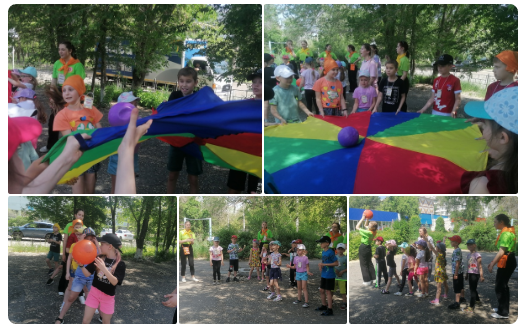 